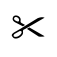 Klebefläche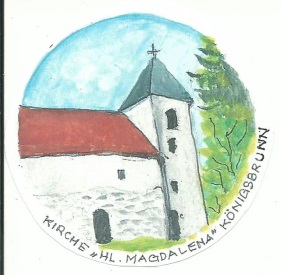 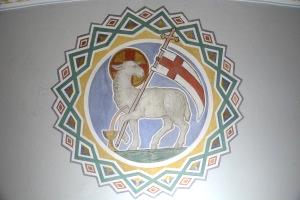 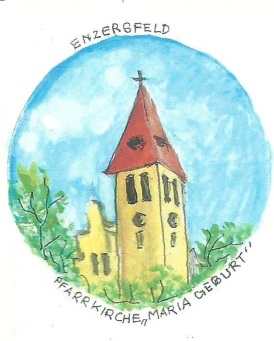        Jesus    Christus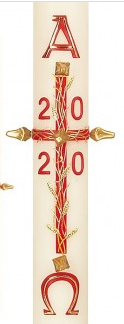 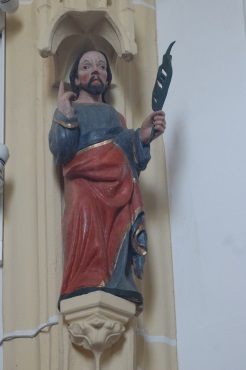 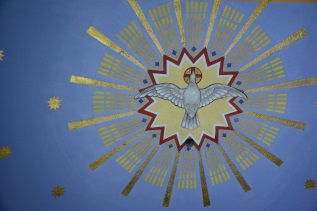 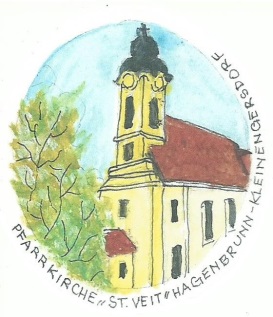 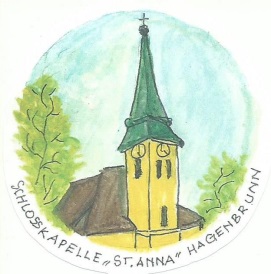 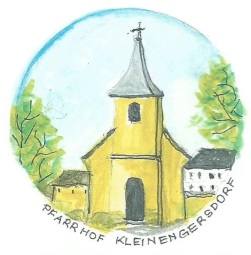 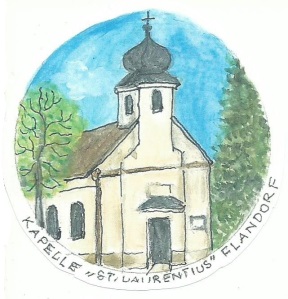   auferstanden.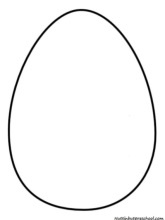      Halleluja!           ist     wahrhaft      von den          Toten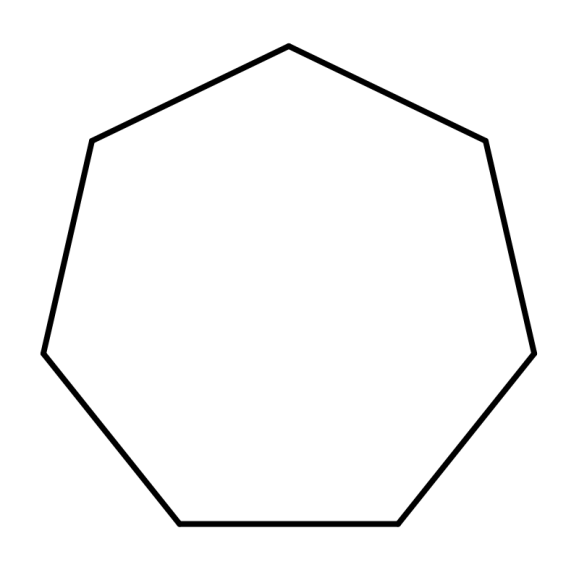 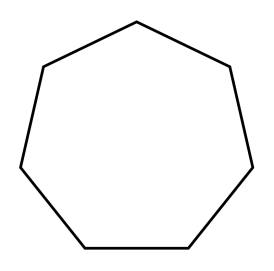 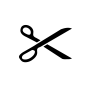 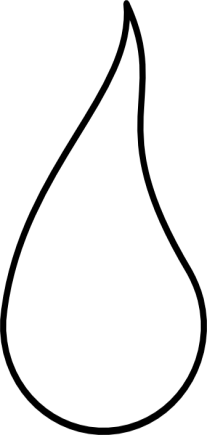 Erklärung:hier bitte schneiden: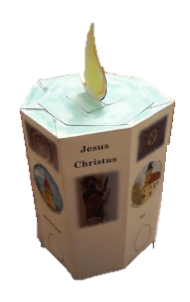 hier bitte falten:Die Ostereier unter den Kirchen unserer Pfarrenkönnen verziert werden. 